THROPTON PARISH COUNCILAGENDA PAPERYou are hereby summoned to an ordinary meeting of Thropton Parish Council to be held on Tuesday 21st March 2023 commencing at 7pm in Thropton War Memorial Hall, for the purpose of transacting the business contained within this agenda.2023/15	Apologies for absence2023/16	Declaration of Members Interests2023/17	Public Questions2023/18	Minutes of previous meeting held  Tuesday 17th January 20232023/19	Thropton Play Area2023/19/01	To consider most recent play area inspection reports2023/19/02	To consider quotation(s) for play area grasscutting 2023/20	To consider Traffic control/traffic calming proposals for the parish2023/21	Finance2023/21/01	Invoices for authorisation:Jubilee Institute – meeting room hire – Coquetdale Cluster Meeting 6/12/22 - £8.00C Miller – six monthly salary, expense - £598.91HMRC – PAYE - £145.20Glasdon – replacement litter bin – £243.882023/21/02	To consider request for litter bin near to Spar2023/22	Planning2023/22/01	Planning Applications received23/00647/FUL: Overwreigh, Overwreigh Lane, Additional works to 21/01603/FUL comprising of flat roof addition to rear of proposed single storey pitched roof extension to side of property2023/22/02	Approval of planning application received2023/23	To receive update from Rothbury Joint Burial Committee2023/24	To consider Crises Management2023/25	To consider Climate Change2023/26 	Review of Internal Auditor 2023/27 	Review of Internal Controls 2023/28 	Review of Insurance Policy2023/29 	Review of Asset Register2023/30 	Review of Risk Assessment2023/31	To consider parishioner report of road flooding within the parish2023/32	To consider parishioner correspondence relating to reducing the villages dependence on heating fuel and expensive electricity2023/33	To consider Coronation celebration/party in the parish2023/34	To consider proposal from Thropton Parish Cllr Ray Aplin to request an increase in the X14 bus service and for proposals to be forwarded to Northumberland County Council, North of Tyne Combined Authority, Transport North East and Arriva 2023/35		Date of next meetingDated this 13th day of March 2023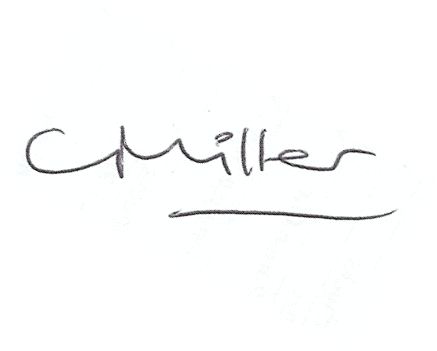 Claire MillerParish Clerkwww.parish-council.com/thropton